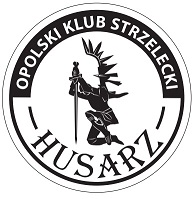 OPOLSKI KLUB STRZELECKI
HUSARZKRS  0000504320ul. Kościuszki 23,  49-130 Tułowicetel. 514 865 789strona: www.okshusarz.pl 
e-mail: m.sadlon@okshusarz.pl                                    DEKLARACJA CZŁONKOWSKADane kandydata: (czytelnie, drukowanymi literami)	Nazwisko: ………………………………………………… Imiona: ………………………………..……………   Adres: …………………………………………………………………………………………………..………….PESEL: …………………………………………………………………………………………………..………...Telefon kontaktowy: ……………………………………………………………………………………..…….......Miejsce urodzenia: ………………………………………........................................................................................Miejsce pracy, nazwa firmy oraz stanowisko:  ………………………………………………………………..…...Adres e-mail (wymagany): ..………………………………………………………………………………………..Proszę o przyjęcie mnie w poczet członków zwyczajnych  Opolskiego Klubu Strzeleckiego HUSARZ.Oświadczam, że znane mi są postanowienia Statutu Klubu, cele i zadania OKS HUSARZ i zobowiązuję się: 
- ściśle przestrzegać uchwał i postanowień władz stowarzyszenia, 
- regularnie opłacać składki i inne opłaty członkowskie, 
- czynnie uczestniczyć w działalności Klubu,  Oświadczam, że dane zawarte w deklaracji członkowskiej są zgodne ze stanem faktycznym oraz że o każdej zaistniałej zmianie będę informował(a) zarząd stowarzyszenia, ponadto oświadczam, że nie jestem osobą karaną prawomocnym orzeczeniem sądu, Wyrażam zgodę na gromadzenie oraz przetwarzanie moich danych osobowych dla potrzeb niezbędnych 
do prowadzenia ewidencji członkowskiej oraz do sporządzania stosownych sprawozdań, prowadzenia ewidencji zawodników dla podmiotów upoważnionych do nadzoru nad działalnoscią klubu w zakresie strzelectwa sportowego 
w szczególności dla Polskiego Związku Strzelectwa Sportowego, Opolskiego Związku Strzelectwa Sportowego, Policji oraz Wojska (zgodnie z ustawą z dnia 10 maja 2018 roku o ochronie danych osobowych (Dz. Ustaw z 2018, poz. 1000) oraz zgodnie z Rozporządzeniem Parlamentu Europejskiego i Rady (UE) 2016/679 z dnia 27 kwietnia 2016 r. w sprawie ochrony osób fizycznych w związku z przetwarzaniem danych osobowych i w sprawie swobodnego przepływu takich danych oraz uchylenia dyrektywy 95/46/WE (RODO)).Wnoszę opłatę wpisową w kwocie 600 zł (w tym ubezpieczenie) oraz zobowiązuję się do odbycia stażu kandydackiego ( około 60 roboczogodzin / 6 dni w okresie nie dłuższym niż 3 miesiące) lub zapłaty ekwiwalentu za staż kandydacki w kwocie 1000 zł (Opłaty nie podlegają zwrotowi)Oświadczam, że zapoznałem(am) się z przepisami bezpieczeństwa obowiązującymi w strzelectwie sportowym, przepisami zachowania się na strzelnicy w tym stosownymi regulaminami, zasadami obchodzenia się z bronią oraz wewnętrznymi regulaminami klubu  i akceptuję je oraz zobowiązuję się do ich przestrzegania. Do  deklaracji  załączam  oryginał  karty  karnej  i aktualne zdjęcie.
....……………………………………………….                                                                                                                     Data i czytelny podpis kandydata lub opiekuna prawnego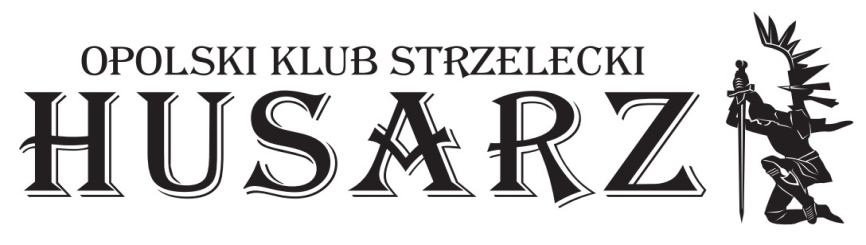 KRS  0000504320ul. Kościuszki 23,  49-130 Tułowicetel. 514 865 789www.okshusarz.pl e-mail: m.sadlon@okshusarz.plZmiana Klubu: TAK / NIE*                        Oświadczam, iż należałem(am)/należę* do: ……………………………………………………………………………………………….....................
Posiadam następujące kwalifikacje strzeleckie:1. Patent strzelecki TAK/NIE* nr  ………………………………………….…………..…………………..….
2. Licencję strzelecką TAK/NIE* nr ………………………………………………………………..………….
3. Licencję sędziowską TAK/NIE* nr   …………………………………………………….............................
4. Pozwolenie na broń TAK/NIE*  jaką ………………….…………………………………...........................
5. Inne specjalistyczne uprawnienia TAK/NIE* jakie/nr ....................................................................................
     …………………………………………………………………………...…………………………………..
................................................................................................                                                                                                                 Data i czytelny podpis kandydata lub opiekuna prawnego………..……........................................................                                                                                                                                      Imię i nazwisko oraz podpis osoby polecającej                              Poniższe wypełnia Klub 
Osoba przyjęta/nie przyjęta* w poczet członków OKS „HUSARZ” dnia ……………………............Inne adnotacje klubowe: ………………………………………………………………………………….….

………………………………………………………………………..……………..pieczęć klubowa, podpis prezesa lub wiceprezesa zarządu stowarzyszeniaOsoba skreślona z listy członków OKS „HUSARZ” dnia ..................................................................................
UWAGA: Złożenie Deklaracji nie jest równoznaczne z przyjęciem kandydata w poczet członków OKS HUSARZ, wpisowe oraz inne wstępne opłaty w przypadku rezygnacji Członka stowarzyszenia nie podlega zwrotowi.*niepotrzebne skreślić 